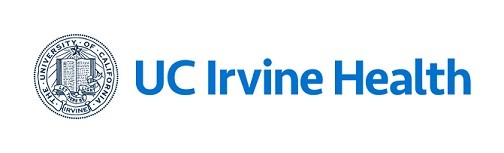 Career Interest WorksheetEnter your informationNameYears in Current Position   Years at UC Irvine Health  2. Do you currently want to focus on developing in your current role, for a future role/advancement, or both?3. What are your career goals and what steps are you taking to achieve this?4. Do you have specific position(s) within the organization you would like to be considered for in the future? If yes, please list the position(s).5. What other positions have you held in the last 10 years?6. Educational Background: What degrees, major certifications, or licenses do you hold?Degrees   Certifications   Licenses